2015 FUN IN THE SUN SCHEDULE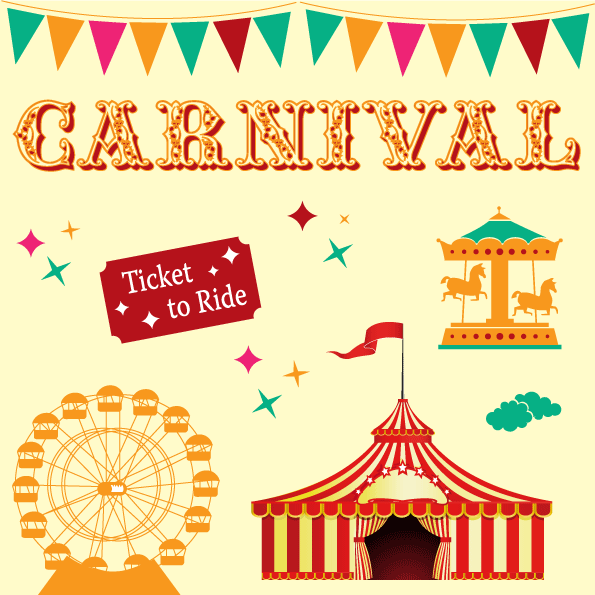 